                                                 Всероссийский словарный урок    В рамках празднования Дня словаря с 25 по 27 ноября 2015 года в школьной библиотеке учителем русского языка и литературы Елагиной О.Н. и библиотекарем Ермолаевой Л.Н. был проведён урок «Словарь – мой друг и помощник» для учащихся 6б класса. Во время этого урока ребята познакомились с толковыми словарями В.И. Даля и С.И. Ожегова и другими словарями русского языка, их назначением и структурой.                                                                                                                                          Во время второго занятия ребята совершенствовали полученные навыки  на практике, работая со словарями иностранных слов, синонимов, омонимов, антонимов, с фразеологическим и этимологическим словарём.       Ребята получили огромное удовольствие от уроков и стали частыми посетителями школьной библиотеки.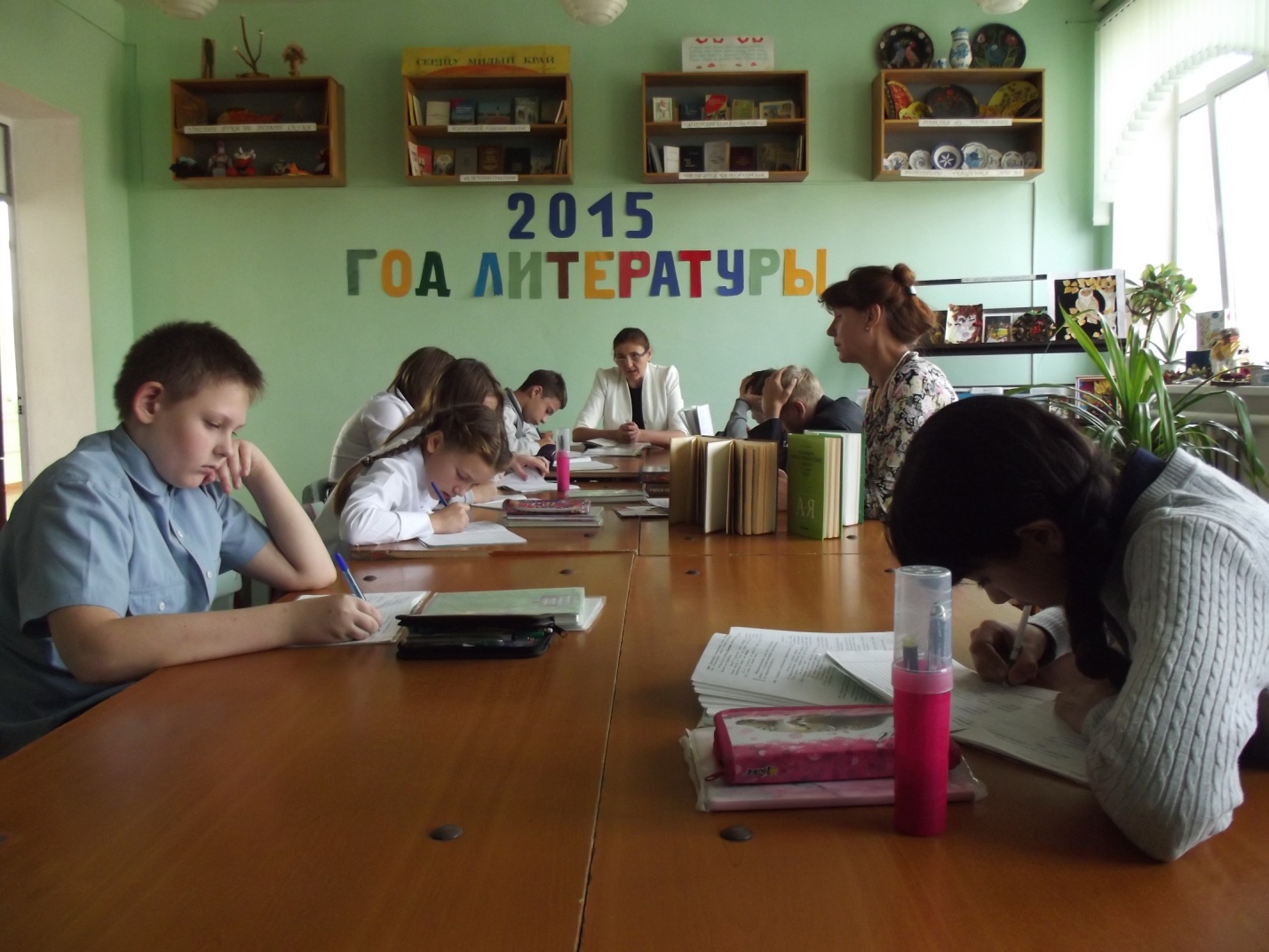 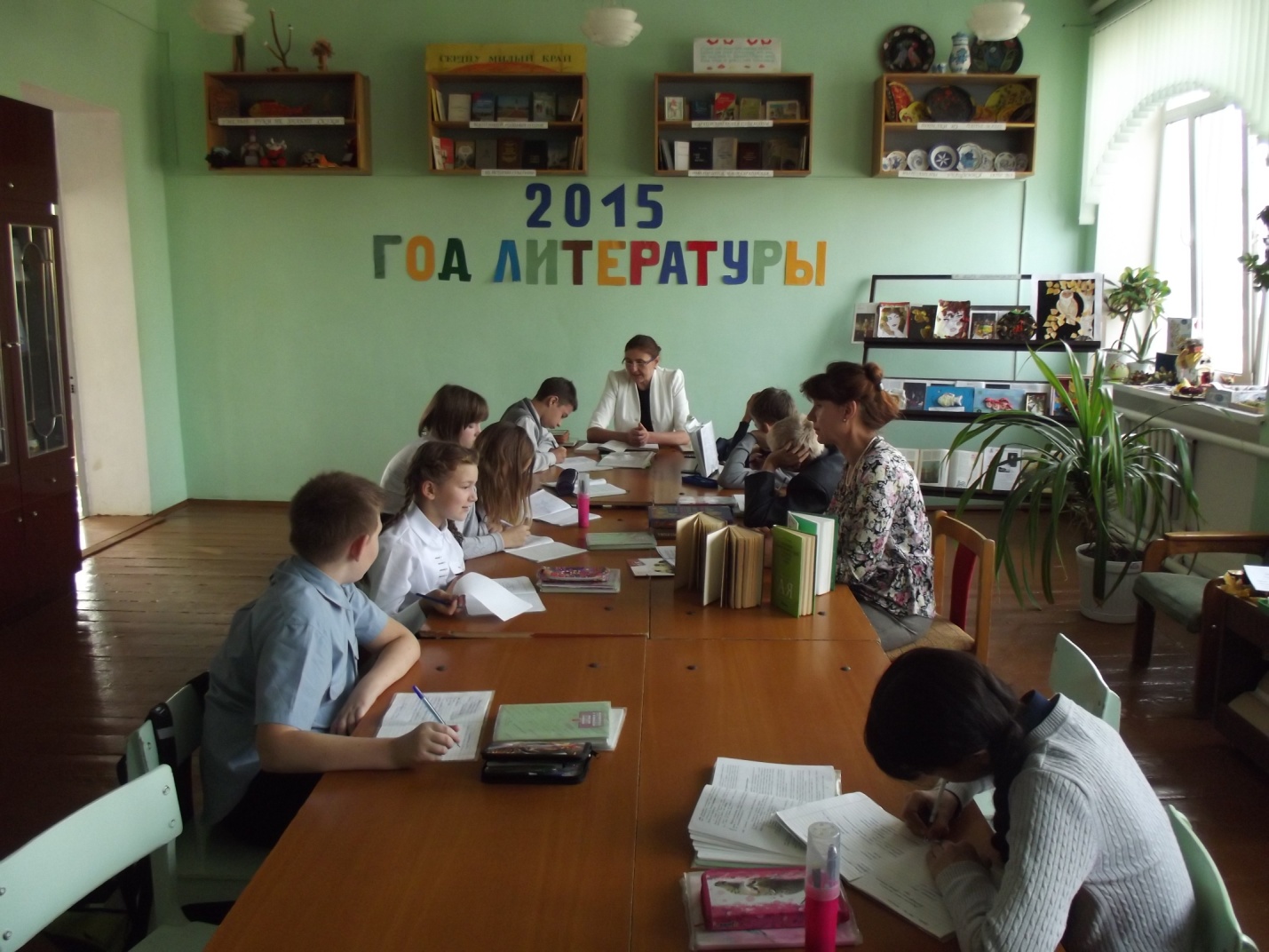 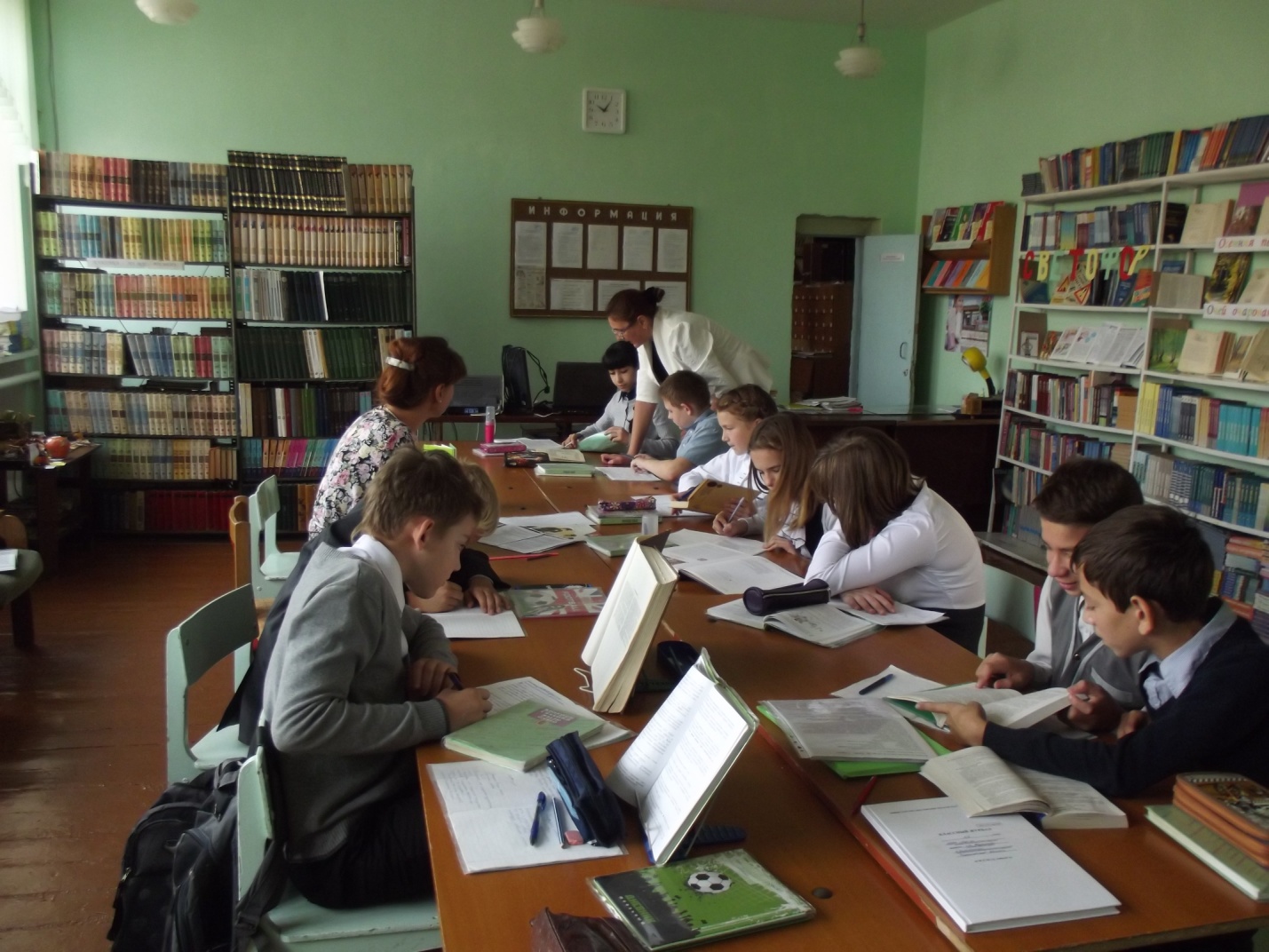 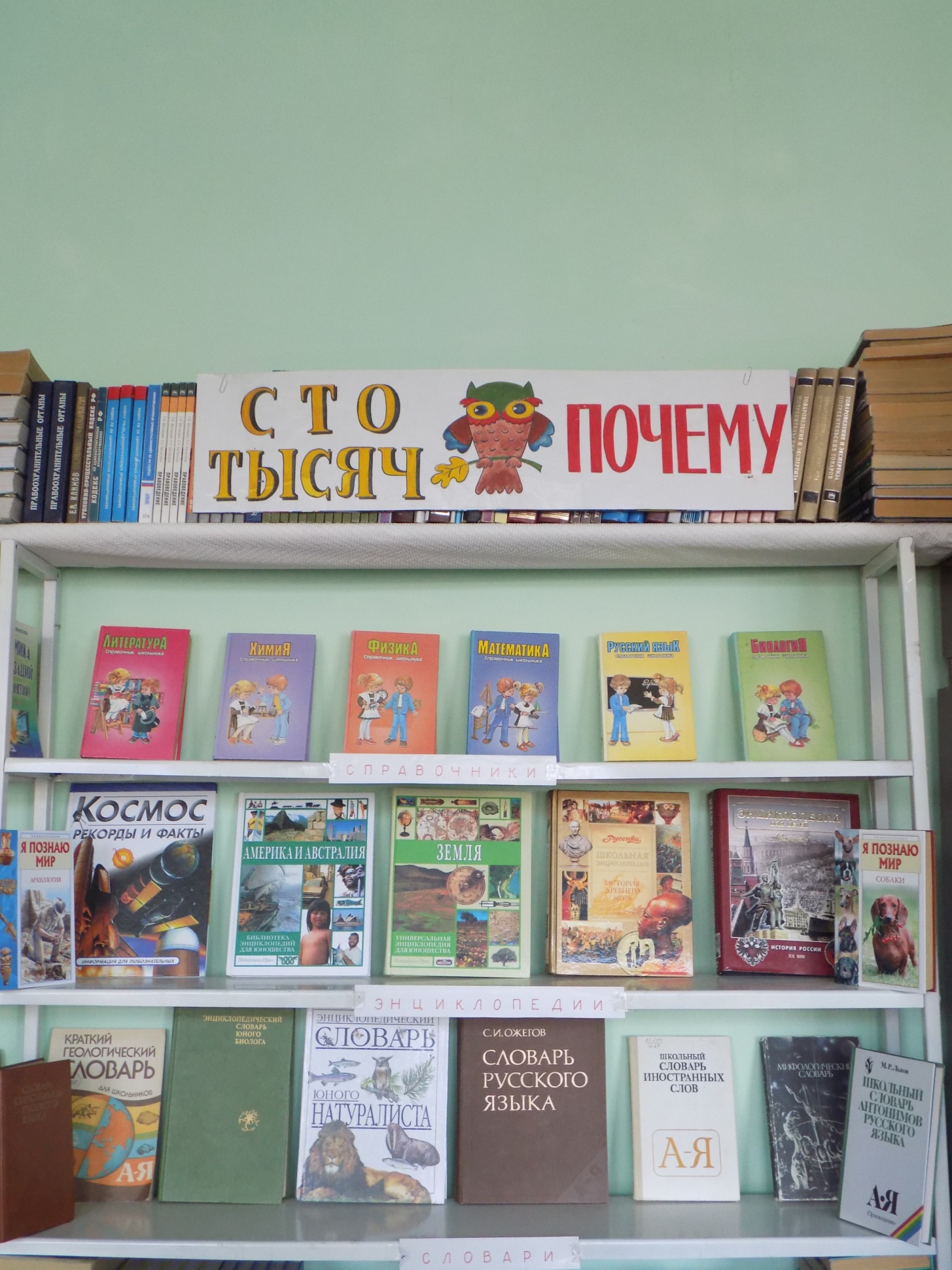 